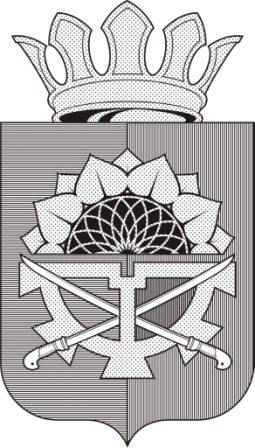 РОССИЙСКАЯ ФЕДЕРАЦИЯРОСТОВСКАЯ ОБЛАСТЬМУНИЦИПАЛЬНОЕ ОБРАЗОВАНИЕ «МИЛЛЕРОВСКИЙ РАЙОН»АДМИНИСТРАЦИЯ МИЛЛЕРОВСКОГО РАЙОНАПОСТАНОВЛЕНИЕот _____________  ___г. МиллеровоОб утверждении Порядка и сроков составленияпроекта бюджета Миллеровского района на 2021 год и на плановый период 2022 и 2023 годовВ соответствии со статьями 169, 184 Бюджетного кодекса Российской Федерации и решением Собрания депутатов Миллеровского района 
от 30.05.2016 № 142 «Об утверждении Положения о бюджетном процессе 
в Миллеровском районе», в целях обеспечения составления проекта бюджета Миллеровского района на 2021 год и на плановый период 2022 и 2023 годов Администрация Миллеровского района постановляет:1. Утвердить Порядок и сроки составления проекта бюджета Миллеровского района на 2021 год и на плановый период 2022 и 2023 годов согласно приложению.2. Ответственным исполнителям по курируемым направлениям обеспечить выполнение мероприятий, предусмотренных приложением 
к настоящему постановлению. 3. Рекомендовать главам администраций поселений, входящих в состав муниципального образования «Миллеровский район», организовать разработку проектов бюджетов поселений с учетом мероприятий, предусмотренных приложением к настоящему постановлению.4. Настоящее постановление подлежит официальному опубликованию.5. Настоящее постановление вступает в силу со дня его официального опубликования.6. Контроль за выполнением постановления оставляю за собой.Глава АдминистрацииМиллеровского района	                                            В.С. МакаренкоПостановление вносит  Финансовое управление Миллеровского районаПриложениек постановлениюАдминистрацииМиллеровского районаот ___________ № ___ПОРЯДОКи сроки составления проекта бюджета Миллеровского района на 2021 год и на плановый период 2022 и 2023 годовУправляющий делами Администрации Миллеровского района 				                                                                                 Н.И. Бандурин№
п/пСодержание мероприятийСрокисполненияОтветственный исполнитель12341.Подготовка нормативного правового акта Администрации Миллеровского района об утверждении уровня софинансирования субсидий местным бюджетам для софинансирования расходных обязательств, возникающих при выполнении полномочий органов местного самоуправления по вопросам местного значения, на 2023 годдо 1 августа 2020 г.Начальник Финансового управления Миллеровского района Сысоенко Л.Б.2.Разработка и представление в Финансовое управление Миллеровского района прогноза поступлений налоговых и неналоговых доходов бюджета Миллеровского района по кодам классификации доходов бюджетов бюджетной системы Российской Федерации на 2021 – 2023 годыдо 16 июля 2020 г.Главные администраторы доходов бюджета Миллеровского района 3.Разработка и представление в Финансовое управление Миллеровского района экономических показателей, исходных данных и сведений, необходимых для составления проекта бюджета Миллеровского района и прогноза консолидированного бюджета Миллеровского района на 2021 – 2023 годы, в части налоговых и неналоговых доходов до 16 июля2020 г.Главные администраторы доходов бюджета Миллеровского района4.Представление в Финансовое управление Миллеровского района предложений для формирования предельных показателей расходов бюджета Миллеровского района на 2021 год и на плановый период 2022 и 2023 годов по формам, установленным приказом Финансового управления Миллеровского района о методике и порядке планирования бюджетных ассигнований бюджета Миллеровского районадо 16 сентября 2020 г.Главные распорядители средств бюджета Миллеровского района5.Подготовка проекта постановления Администрации Миллеровского района «О прогнозе социально-экономического развития Миллеровского района на 2021-2023 годы»до 31 сентября 2020 г.Начальник отдела социально-экономического развития, торговли и бытового обслуживания Администрации Миллеровского района Сидоренко А.И.6.Формирование и представление главе Администрации Миллеровского района параметров бюджета Миллеровского района на 2021 год и на плановый период 2022 и 2023 годов, подготовленных на основе:прогноза поступлений доходов с учетом данных главных администраторов доходов бюджета;предельных показателей расходов бюджетане позднее     15 ноября   2020 г.Начальник Финансового управления Миллеровского района Сысоенко Л.Б.7.Доведение до главных распорядителей средств бюджета Миллеровского района предельных показателей расходов бюджета Миллеровского района на 2021 год и на плановый период 2022 и 2023 годовдо 12 ноября 2020 г.Начальник Финансового управления Миллеровского района Сысоенко Л.Б.8.Подготовка проекта решения Собрания депутатов Миллеровского района «О внесении изменений в решение Собрания депутатов Миллеровского района «Об утверждении Порядка предоставления межбюджетных трансфертов из бюджета Миллеровского района» до 25 декабря 2020 г.Начальник Финансового управления Миллеровского района Сысоенко Л.Б.9.Утверждение и согласование с Финансовым управлением Миллеровского района, отделом социально-экономического развития, торговли и бытового обслуживания Администрации Миллеровского района проектов муниципальных программ Миллеровского района, предлагаемых к реализации начиная с 2021 года, а также проектов изменений в ранее утвержденные муниципальные программы Миллеровского районане позднее 
1 декабря2020 г.Ответственные исполнители муниципальных программ Миллеровского района10.Формирование электронных документов 
для составления проекта бюджета Миллеровского района на 2021 год и на плановый период 
2022 и 2023 годов в информационной системе «АЦК-Планирование» Единой автоматизированной системы управления общественными финансами в Ростовской области, с приложением обоснований бюджетных ассигнований по формам, установленным приказом Финансового управления Миллеровского района о методике и порядке планирования бюджетных ассигнований бюджета Миллеровского районане позднее 
5 ноября2020 г.Главные распорядители средств бюджета Миллеровского района11.Направление в министерство финансов Ростовской области основных параметров проекта бюджета Миллеровского района на 2021 и на плановый период 2022 и 2023 годов, в соответствии с соглашением о мерах по социально-экономическому развитию и оздоровлению муниципальных финансов Миллеровского районадо 5 ноября 2020 г.Начальник Финансового управления Миллеровского района Сысоенко Л.Б.12.Подготовка проекта постановления Администрации Миллеровского района об основных направлениях долговой политики Миллеровского района на 
2021 год и плановый период 2022 и 2023 годов до 12 ноября 2020 г.Начальник Финансового управления Миллеровского района Сысоенко Л.Б.13.Подготовка проекта постановления Администрации Миллеровского района «Об основных направлениях бюджетной и налоговой политики Миллеровского района на 2021 год и плановый период 2022 и 2023 годов»до 
1 ноября2020 г.Начальник Финансового управления Миллеровского района Сысоенко Л.Б.14.Подготовка информации о предварительных итогах социально-экономического развития Миллеровского района за 7 месяцев 2020 года и ожидаемых итогах социально-экономического развития Миллеровского района за 2020 годдо 1 ноября 2020 г.Начальник отдела социально-экономического развития, торговли и бытового обслуживания Администрации Миллеровского района Сидоренко А.И.15.Подготовка и представление в Собрание депутатов Миллеровского района следующих проектов решений Собрания депутатов Миллеровского района:«О бюджете Миллеровского района на 2021 год и на плановый период 2022 и 2023 годов»;«О прогнозном плане (программе) приватизации муниципального имущества Миллеровского 
района на 2021 год и на плановый период 2022 и 2023 годов»до 15 ноября 2020 г.до 15 ноября 2020 г.Начальник Финансового управления Миллеровского района Сысоенко Л.Б.Председатель Комитета по управлению имуществом Миллеровского района Федориненко Н.В.